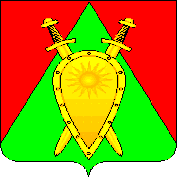 ДУМА ГОРОДСКОГО ОКРУГА ЗАТО П. ГОРНЫЙРЕШЕНИЕ24 февраля 2022 года                                                                                   № 06О внесении изменений в решение Думы городского округа ЗАТО п. Горный от 26.03.2020г. № 7 «О порядке приватизации муниципального имущества городского округа закрытого административного образования п. Горный»В целях приведения в соответствие с действующим законодательством, руководствуясь Федеральным законом от 21.12.2001 № 178-ФЗ «О приватизации государственного и муниципального имущества»,  ДУМА ГОРОДСКОГО ОКРУГА РЕШИЛА:1. Внести в решение Думы городского округа ЗАТО п. Горный от 26.03.2020г. № 7 «О порядке приватизации муниципального имущества городского округа закрытого административного образования п. Горный» следующие изменения:1.1. Дополнить Положение о порядке приватизации муниципального имущества городского округа закрытого административного образования     п. Горный (далее - Положение) статьей 7.5 следующего содержания:7.5. Унитарные предприятия, акционерные общества и общества с ограниченной ответственностью, включенные в прогнозные планы (программы) приватизации муниципального имущества, представляют в администрацию годовую бухгалтерскую (финансовую) отчетность, промежуточную бухгалтерскую (финансовую) отчетность с размещением информации, содержащейся в указанной отчетности, на сайтах в сети "Интернет", определенных администрацией для размещения информации о приватизации.В случае если указанные предприятия и общества представляют годовую бухгалтерскую (финансовую) отчетность в целях формирования государственного информационного ресурса бухгалтерской (финансовой) отчетности в налоговый орган по месту нахождения предприятия или общества, администрация получает такую отчетность из этого государственного информационного ресурса с использованием единой системы межведомственного электронного взаимодействия».1.2. В статье 20.1 Положения слова «не позднее 1 мая» заменить словами «не позднее 1 марта»;1.3. Статью 20.2 Положения дополнить абзацем следующего содержания: «Отчет о результатах приватизации муниципального имущества за прошедший год подлежит размещению на официальном сайте администрации городского округа ЗАТО п. Горный в информационно-телекоммуникационной сети «Интернет»;2. Настоящее решение вступает в силу после его официального опубликования (обнародования) на сайте городского округа ЗАТО п. Горный http://горный.забайкальскийкрай.рф/.Председатель Думы городского округа ЗАТО п. Горный                                                                            Ю.А. ЛовчиковаГлава ЗАТО п. Горный                                                                  Т.В. КарнаухГлавный специалист администрациигородского округа ЗАТО п. Горный__________________С.А.Бебякина«____» _________ 2022 г.